1(1)MARKÄGARMEDGIVANDE – OM ÄNDAMÅLET INTE OMFATTAS AV ALLEMANSRÄTTEN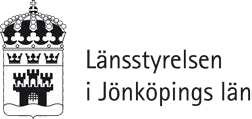 Bilaga som används i samband med ansökan om till- stånd att använda metallsökareUndertecknat markägarmedgivande skickas digitalt till- sammans med ansökan till:jonkoping@lansstyrelsen.seDin ansökan tillsammans med markägarmedgivande kan även skickas till:Länsstyrelsen i Jönköpings län Kulturmiljöenheten551 86 JÖNKÖPINGMedgivandet gällerMarkägarmedgivande (för t ex grävning i marken)Härmed ges medgivande att  	har tillåtelse attutföra grävarbeten på fastigheten i samband med användande av metallsökare.Ort och datum…………………………………………Namnteckning	Namnförtydligande  …………………………………………	………………………………..Ev. namn på företag, juridisk person, myndighet/kommun eller liknande…………………………………………………………………*Fastighetsbeteckning:*Fastighetsbeteckning:*Socken/församling: *Kommun: PostadressBesöksadressE-postTelefon557 86 JÖNKÖPINGHamngatan 4jonkoping@lansstyrelsen.se010-223 60 00